Safeguarding and Child Protection PolicyKeevil CofE Academy fully recognises its responsibilities for safeguarding and child protection.Keevil CofE Academy is committed to safeguarding and promoting the welfare of children.Keevil CofE Academy staff are advised to maintain an attitude of ‘it could happen here’ as far as safeguarding is concerned. When concerned about the welfare of a child, staff members should always act in the interest of the child.We will fulfil our local and national responsibilities as laid out in the following key documents:Working Together to Safeguard Children (2015)Keeping Children Safe in Education (2016)The Procedures of Wiltshire Safeguarding Children Board See Appendix 1 for further relevant guidance documents The aim of this policy is to ensure:all our pupils are safe and protected from harm.safeguarding procedures are in place to help pupils to feel safe and learn to stay safe.adults in the school community are aware of the expected behaviours and the school’s legal responsibilities in relation to safeguarding and child protection.To effective liaison with other agencies in order to work together for the protection of all pupils’ development in ways which will foster security, confidence and independencea safeguarding curriculum within the existing curriculum allowing for continuity and progress through all key stagesThere are three main elements to the academy’s safeguarding policy:PREVENTION (positive and safe academy environment, careful and vigilant teaching, accessible pastoral care, support to pupils, good adult role models).PROTECTION (agreed procedures are followed, staff are trained and supported to respond appropriately and sensitively to safeguarding concerns).SUPPORT (to pupils, who may have been at risk of significant harm and the way staff respond to their concerns and any work that may be required).Safeguarding is defined as: ensuring that children grow up with the provision of safe and effective caretaking action to enable all children to have the best life chancespreventing impairment of children's health or development andprotecting children from maltreatment.The term ‘safeguarding children’ covers a range of measures including child protection procedures. It encompasses a preventative approach to keeping children safe that incorporates pupil health and safety; school behaviour and preventing bullying; supporting pupils with medical conditions; personal, health, social economic education; providing first aid and site security. Consequently, this policy is consistent with all other policies adopted by the governors and shouldbe read in alongside the following policies relevant to the safety and welfare of our pupils:This policy applies to all staff in our school.For the purposes of this policy:Staff refers to all those working for or on behalf of the school, full time or part time, in a paid or voluntary capacity. A volunteer is a person who performs an activity that involves spending time, unpaid in school (except for approved expenses).Parent refers to birth parents and other adults who are in a parenting role, for example               step-parents, foster carers and adoptive parents.Child refers to all children on our school roll and any child under the age of 18 who comes into contact with our school. This includes unborn babies.Any safeguarding concerns or disclosures of abuse relating to a child at school or outside of school hours are within the scope of this policy.All staff are:familiar with this safeguarding policy and have an opportunity to contribute to its review.alert to signs and indicators of possible abuse.able to record and report concerns as set out in this policy.able to deal with a disclosure of abuse from a pupil.involved in the implementation of individual education programmes, integrated support plans, child in need plans and interagency child protection plans as required.In addition, all staff have read and understood Part 1 of the latest version of Keeping Children Safe in Education (KCSiE 2016).​As key strategic decision makers and vision setters for the school, the councillors will make sure that our policies and procedures are in line with national and local safeguarding requirements. Councillors will work with the senior leaders to make sure the following safeguarding essentials are in place:Allegations management Our chair of Academy Council is responsible for liaising with the local authority Designated Officer for Allegations (DOfA) and other partner agencies in the event of an allegation of abuse being made against the headteacher.AuditThe nominated councillor (NC) for safeguarding will liaise with the headteacher and the D/DSL to complete an annual safeguarding audit return to the local authority.Safer RecruitmentOur councillors monitor the school’s safer recruitment practice.Safer recruitment All staff are subject to safer recruitment processes and checks and we follow the guidance set out in Part 3 of KCSiE.At Keevil CofE Academy, we scrutinise all applications for paid or voluntary posts. We undertake interviews and make appropriate checks through the Disclosure and Barring Service (DBS). We maintain a single central record (SCR) of whether the essential checks as set out in KCSiE, have been carried out or certificates obtained. The SCR applies to: all staff (including supply staff, and teacher trainees on salaried routes) who work at the school. all members of the Academy Council.See also Training.Code of conductKeevil CofE Academy is committed to positive academic, social and emotional outcomes for our pupils underpinned by a strong safeguarding ethos. We are equally committed to the protection and welfare of our staff, who are expected to adhere to the highest standards of professional behaviour. The Code of Conduct sets out staff behaviours that should be avoided as well as those that constitute safe practice including:the acceptable use of technologies, staff/pupil relationshipscommunications including the use of social media Teaching staff are additionally expected to act within the guidance of the 'personal and professional conduct' section of the Teachers' Standards. VisitorsAll visitors complete a signing in/out form, wear a school ID badge and are provided with key safeguarding information including the contact details of safeguarding personnel in school.Scheduled visitors in a professional role (eg fire officer) are asked to provide evidence of their role and employment details (usually an identity badge) upon arrival at school. If the visit is unscheduled and the visitor is unknown to the school, we will contact the relevant organisation to verify the individual’s identity, if necessary.Safer working practiceSafe working practice ensures that pupils are safe and that all staff, volunteers and councillors:Are responsible for their own actions and behaviour and should avoid any conduct which would lead any reasonable person to question their motivation and intentionsWork in an open and transparent wayWork with other colleagues where possible in situations open to questionDiscuss and/or take advice from school management over any incident which may give rise to concernRecord any incident of decisions madeApply the same professional standards regardless of gender, race, disability or sexualityBe aware of confidentiality policyAre aware that breaches of the law and other professional guidelines could result in criminal or disciplinary action being taken against them.Curriculum – teaching about safeguardingOur pupils access a broad and balanced curriculum that promotes their spiritual, moral, cultural, mental and physical development, and prepares them for the opportunities, responsibilities and experiences of life.We provide opportunities for pupils to develop skills, concepts, attitudes and knowledge that promote their safety and well-being. The PSHE and citizenship curriculum specifically includes the following objectives:Developing pupil self-esteem and communication skillsDeveloping strategies for self-protection including online safetyDeveloping a sense of the boundaries between appropriate and inappropriate behaviour in adults and within peer relationships (positive relationships and consent)Early helpAt Keevil CofE Academy, all our staff can identify children who may benefit from early help as a problem emerges, and discuss this with the D/DSL. As soon as the criteria are met, we refer to Wiltshire Early Help Service to ensure intervention at the earliest possible stage.The D/DSL consults the Multi-Agency Thresholds for Safeguarding Children on the WSCB website about suitable action to take when a pupil has been identified as making inadequate progress or having an unmet need.Identifying the signs All staff know how to recognise, and are alert to the signs of neglect and abuse. Definitions of abuse, set out in ' What to do if you’re worried a child is being abused - Advice for practitioners’ (2015) and 'Keeping Children Safe in Education' (2016) along with notes from Safeguarding training, are important reference documents for all staff. Every member of staff is provided with a copy of Part 1 of KCSiE which they are required to read and which also includes supporting guidance about a number of specific safeguarding issues.Responding to concerns/disclosures of abuse All staff adhere to staff DOs and DON’Ts when concerned about abuse or when responding to a disclosure of abuse (Appendix 2)All staff record any concern about or disclosure by a pupil of abuse or neglect and report this to the D/DSL using the standard form. It is the responsibility of each adult in school to ensure that the D/DSL receives the record of concern without delay. In the absence of the D/DSL, staff members know to speak directly to the MASH.In some circumstances, the D/DSL or member of staff seeks advice by ringing the MASH for advice. (Appendix 3)During term time, the DSL and/or a DDSL is always available during school hours for staff to discuss any safeguarding concerns. The voice of the child is central to our safeguarding practice and pupils are encouraged to express and have their views given due weight in all matters affecting them.Missing children and children missing educationStaff report immediately to the D/DSL, if they know of any child who may be:Missing – whereabouts unknown or Missing education – (compulsory school age (5-16) with no school place and not electively home educated)The designated teacher for LAC discusses any unauthorised/unexplained absence of Looked After Children with Virtual School when required. Children who do not attend school regularly can be at increased risk of abuse and neglect. Where there is unauthorised/unexplained absence, and after reasonable attempts have been made to contact the family, we follow the WSCB procedure and refer to the MASH team as appropriate. Where there are welfare concerns about a pupil we follow our procedures for unauthorised absence and report concerns to the Education Welfare Service when a pupil:has 10 days or more continuous absence from school without an explanation (or fewer where there are concerns about the welfare of a pupil) has left school suddenly and the destination is unknown orhas not taken up an allocated school place as expected.Special Education Needs and Disability (SEND)Pupils with additional needs face an increased risk of abuse and neglect. Staff take extra care to interpret correctly apparent signs of abuse or neglect. We never assume that behaviour, mood or injury relates to the pupil’s additional needs without further exploration. Staff understand that additional challenges can exist when recognising abuse and neglect in pupils with SEND, including communication barriers.In our school, pupils with SEND are encouraged to discuss their concerns. The D/DSL works with the Special Educational Needs Co-ordinator (SENCo) to identify pupils with additional communication needs and whenever possible, these pupils are given the chance to express themselves to a member of staff with appropriate communication skills.FGMFGM is illegal in the UK and a form of child abuse with long-lasting harmful consequences. Staff will inform the D/DSL immediately if they suspect a girl is at risk of FGM. We will report to the police any ‘known’ cases of FGM to the police as required by law.Peer on Peer abuseAll our pupils have a right to attend school and learn in a safe environment. Occasionally, safeguarding allegations may be made against pupils by others in the school. This is most likely to include, but not limited to: bullying (including cyber bullying) gender based violence/sexual assaults or sexting. Staff recognise that pupils can abuse their peers and such abuse is not tolerated, passed off as “banter” or seen as “part of growing up”. Consequently, it is dealt with as a safeguarding concern and not managed through the systems set out in the school behaviour policy.Preventing radicalisationProtecting children from the risk of radicalisation is seen as part of schools’ wider safeguarding duties, and is similar in nature to protecting pupils from other forms of harm and abuse. Staff use their judgement in identifying pupils who might be at risk of radicalisation and speak to the D/DSL if they are concerned about a pupil. The D/DSL will always act proportionately and this may include making a referral to the Channel programme or to the MASH.Off site visits We carry out a risk assessments prior to any off-site visit and designate the specific roles and responsibilities of each adult, whether employed or volunteers.Any overnight visit will explicitly set out sleeping arrangements; the role and responsibility of each adult, whether employed or volunteers; on/off duty arrangements; clear expectations about boundaries and interactions with children/young people; and expectations around smoking/drinking by adult.Where there are safeguarding concerns or allegations that happen offsite, staff will follow the procedures described above and in Appendix 2Photography and imagesTo protect children we will:Seek parental consent for photographs to be taken or published (for example, on our website or in newspapers or publications)Only use school equipmentOnly take photos and videos of children to celebrate achievementUse only the child’s first name with an imageEnsure that children are appropriately dressedEncourage children to tell us if they are worried about any photographs that are taken of them.Parents may take photographs at events but these are not to be shared on social media. Record keeping and information sharing The school will:keep clear written records of all pupil safeguarding and child protection concerns using a standard recording form, with a body map, including actions taken and outcomes as appropriate. Appendix 4ensure all pupil safeguarding and child protection records are kept securely in a locked location. ensure the records incorporate the wishes and views of the pupil.The D/DSL acts in accordance with Information Sharing – Department for Education (DfE) (2015) and in line with the local authority’s Record Keeping Guidance which includes details about file retention. Information about pupils at risk of harm is shared with members of staff on a “need to know” basis. The D/DSL makes a judgement in each case.We are committed to work in partnership with parents and carers. In most situations, we will discuss initial concerns with them. However, the D/DSL will not share information where there are concerns that if so doing would:place a child at increased risk of significant harmplace an adult at increased risk of serious harmprejudice the prevention, detection or prosecution of a serious crimelead to unjustified delay in making enquiries about allegations of significant harm to a child, or serious harm to an adult. When we become aware that a pupil is being privately fostered, we remind the carer/parent of their legal duty to notify Wiltshire Children’s Social Care. We follow this up by contacting Children’s Social Care directly. Escalation policy Effective working together depends on an open approach and honest relationships between colleagues and between agencies. Staff must be confident and able to challenge decision-making as an entirely legitimate activity, as part of our professional responsibility to promote the best safeguarding practice. Staff are encouraged to press for re-consideration if a child’s situation does not appear to be improving or if they do not feel a decision is right. In such cases the WSCB escalation policy is used. If we are on the receiving end of a professional challenge, we see this as an opportunity to reflect on our decision making. Whistleblowing All staff can raise concerns about poor or unsafe practice and potential failures in the school safeguarding regime. Our whistleblowing procedures, which are reflected in staff training and our Code of Conduct, are in place for such concerns to be raised with the Deputy or Head teacher.If a staff member feels unable to raise an issue with the Deputy or Head teacher or feels that their genuine concerns are not being addressed, other whistleblowing channels are open to them:The NSPCC whistleblowing helpline  Staff can call: 0800 028 0285 from 08:00 to 20:00, Monday to Friday, or e.mail help@nspcc.org.uk.A Co-chair of the school’s Academy Council.The Acorn Education Trust – following the appropriate procedure.Managing allegations against adultsKeevil CofE Academy follows the procedures set out in the WSCB Allegations Management Policy. If a staff member has concerns about another staff member or volunteer they report this immediately using the procedure described in ‘Allegations against adults’ flowchart. Appendix 5.                                         All staff must remember that the welfare of a child is paramount and must not delay raising concerns by a report could jeopardise their colleague’s career.All members of staff and volunteers have read, signed and understood the school’s Code of Conduct.We ensure our foundation and advanced training attended meets the minimum standards set out by WSCB in the document ‘WSCB recommended minimum standards for child protection training’.InductionThe welfare of all our pupils is of paramount importance. All staff including volunteers are informed of our safeguarding procedures at induction. Our induction also includes:Plan of support for individuals appropriate to the role for which they have been hiredConfirmation of the conduct expected of staff within the school – our staff Code of Conduct Opportunities for a new member of staff to discuss any issues or concerns about their role or responsibilities Confirmation of the line management/mentor process whereby any general concerns or issues about the person’s ability or suitability will be addressed.Foundation trainingThis training is for all staff and is updated every 3 years as a minimum to ensure staff understand their role in safeguarding. Any member of staff not present at this whole school session will receive this statutory training requirement on their return.In addition, all staff members receive safeguarding and child protection updates (for example, via email, e-bulletins, staff meetings) as necessary and at least annually. All staff also receive training in online safety and this is updated as necessary. Advanced trainingThe D/DSL has additional multi agency training which is updated every two years as a minimum. The D/DSL also attend multi-agency courses relevant to school needs. Their knowledge and skills are refreshed at least annually eg: via e-bulletins or safeguarding fora with other D/DSLs.Safer Recruitment At least one person on any appointment panel has undertaken Safer Recruitment Training. This training is updated every five years as a minimum.PreventAll staff receive Prevent training.Staff support Due to the demanding, often distressing nature of child protection work, we support staff by providing an opportunity to talk through the challenges of this aspect of their role with a senior leader and to seek further support as appropriate.Academy CouncillorsCouncillors undertake the school’s Induction programme. They may choose to complete face to face training for governors provided by Wiltshire Council. In addition, councillors may choose to attend whole school safeguarding and child protection training. Councillors ensure that safeguarding is an agenda item on the for every full governing body meeting. The headteacher ensures that safeguarding is an agenda item for every staff meeting.This policy is reviewed annually or earlier as required by changes to legislation or statutory guidance. The nominated governor meets the DSL every term (six times a year) to monitor the effectiveness of this policy. Related legislation and key documentsChildren Act 1989 (and 2004 update): The Children Act 1989 gives every child the right to protection from abuse and exploitation and the right to have enquires made to safeguard his or her welfare. The Act place duties on a number of agencies, including schools, to assist Social Services departments acting on behalf of children and young people in need (s17) or enquiring into allegations of child abuse (s47).  Education Act 2002 -  This requires schools to make arrangements to safeguard and promote the welfare of children and to have regard to guidance issued by the Secretary of State for Education. Sexual Offences Act 2003 - This act sets out an offence of 'abuse of trust' - a sexual or otherwise inappropriate relationship between an adult who is responsible for young people and a young person in his/her care. Information Sharing – Department for Education (DfE) Advice for practitioners providing safeguarding services to children, young people, parents and carers 2015 This advice is for all frontline practitioners and senior managers working with children, young people, parents and carers who have to make decisions about sharing personal information on a case by case basis.Counter-Terrorism and Security Act 2015 (the CTSA 2015), section 26 requires all schools, in the exercise of their functions, to have “due regard to the need to prevent people from being drawn into terrorism”. This duty is known as the Prevent duty.The Safeguarding Vulnerable Groups Act (2006) Section 53(3) and (4) of this applies to schools if they broker student accommodation with host families for which the host family receives a payment from a third party, such as a language school. At a future date, the regulated activity provider will have a duty to carry out a barred list check on any new carer – section 34ZA Safeguarding Vulnerable Groups Act 2006.The Teachers’ Standards (2013) set a clear baseline of expectations for the professional practice and conduct of teachers and define the minimum level of practice expected of teachers in England. Children Missing Education (2016) Statutory guidance for local authorities and advice for other groups on helping children who are missing education get back into it.DOs and DON’Ts when responding to a disclosure of abuse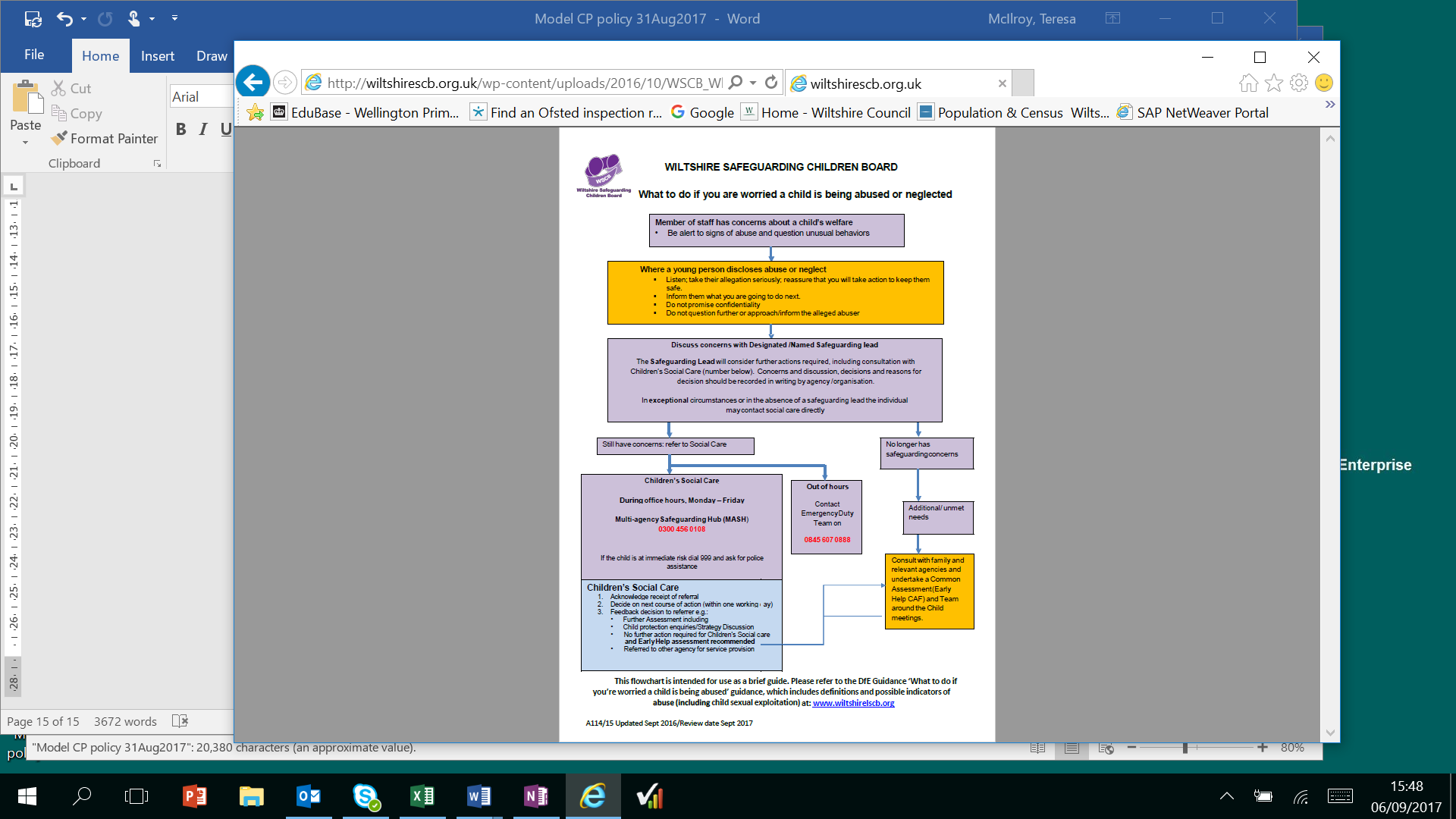 Concern Form – Part A                                                       Complete Part A this form every time you have a concern about a pupil. The Designated/Deputy Safeguarding Lead will complete PART B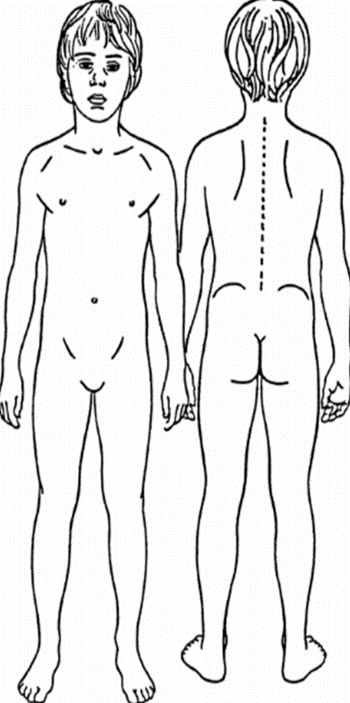 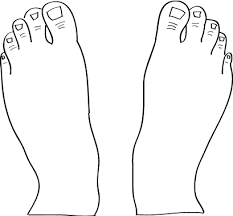 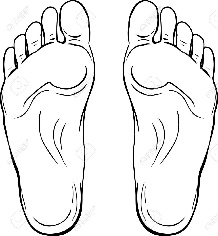 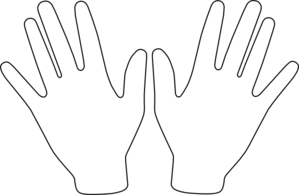 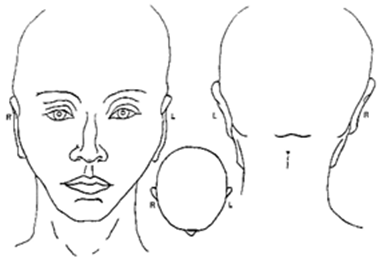 Concern Form – Part B                                                       To be completed by the school’s Designated/Deputy Safeguarding Lead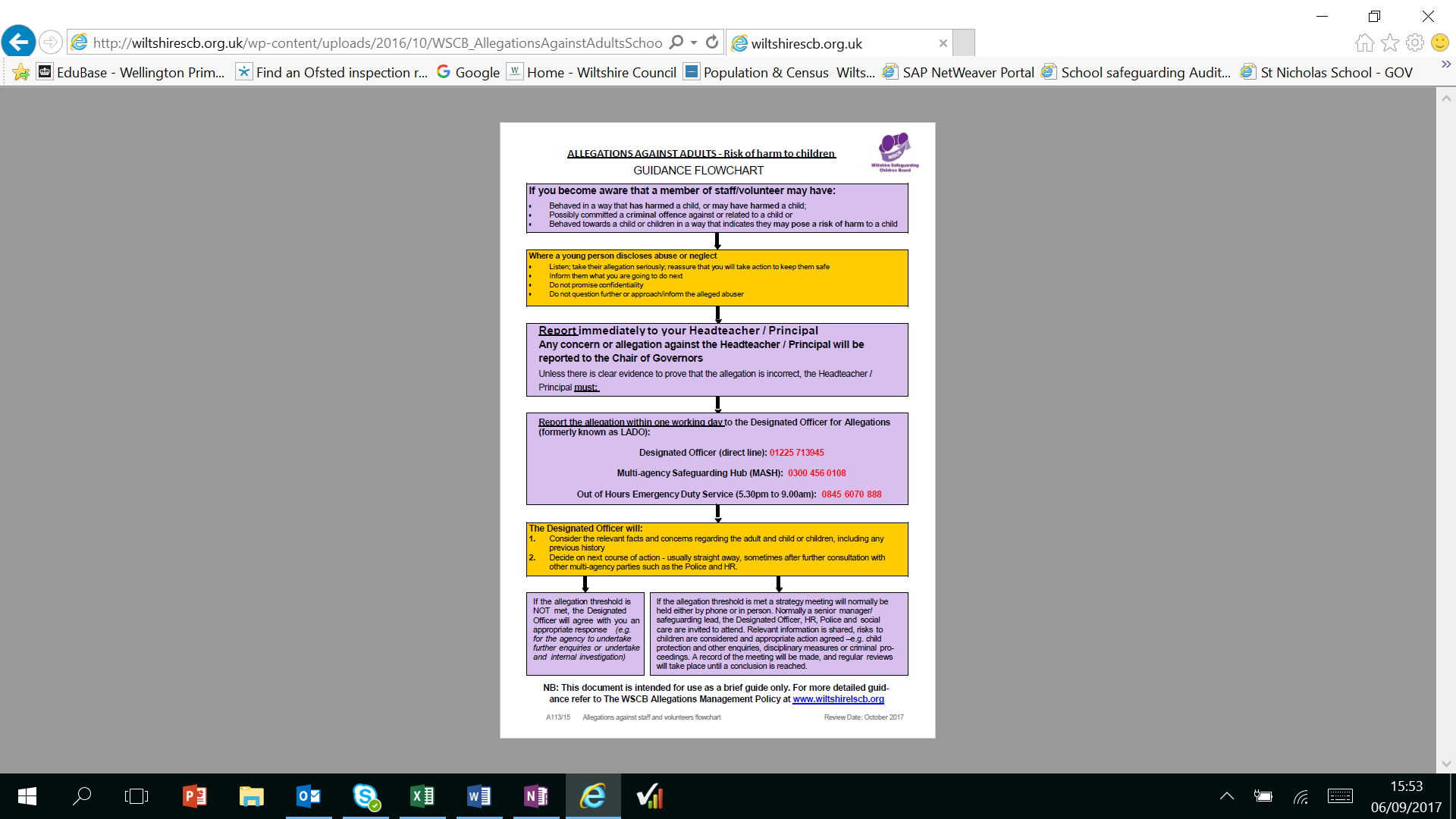 Policy agreed (date):November 2017                                 Policy published (including on website) (date):November 2017Next review (date):November 2018Key Safeguarding Personnel Key Safeguarding Personnel Key Safeguarding Personnel Key Safeguarding Personnel RoleNameTel.EmailHeadteacher Max Burr01380 870376head@keevil.wilts.sch.uk Designated Safeguarding Lead (DSL)Lindsey Hermon01380 870376lindseyhermon@keevil.wilts.sch.uk Deputy DSL(s) (DDSL)Max BurrMaria O’Brien01380 870376head@keevil.wilts.sch.ukmariaobrien@keevil.wilts.sch.uk Nominated GovernorBen Gunstonegu@kingdown.wilts.sch.uk Chair of GovernorsLeon SearsHannah Wrightleon.sears@googlemail.com hannah.phil@hotmail.co.uk Designated Teacher for Looked After ChildrenMaria O’Brien01380 870376mariaobrien@keevil.wilts.sch.uk The key safeguarding responsibilities within each of the roles above are set out in Keeping Children Safe in Education (2016)The key safeguarding responsibilities within each of the roles above are set out in Keeping Children Safe in Education (2016)The key safeguarding responsibilities within each of the roles above are set out in Keeping Children Safe in Education (2016)The key safeguarding responsibilities within each of the roles above are set out in Keeping Children Safe in Education (2016)Early Help - single point of entry:    Children’s Social Care referrals:    Multi-Agency Safeguarding Hub (MASH):Out of hours:01225 7182300300 456010808456070888If you believe a child is at immediate risk of significant harm or injury, you must call the police on 999.Introduction Introduction Scope Behaviour policyHealth and Safety policyCode of ConductEquality StatementWhistleblowing policySEND policySex educationTeaching and Learning policyIntimate Care PolicyMedicine ProtocolExpectationsAcademy CouncillorsTraining/TeachingPolicy/ProceduresStaffingChildren taught about onlinesafety Code of conduct D/DSL trainingKCSiE Part 1Looked After Children (LAC)Online safety training for staffPreventStaff trainingWhistleblowingChild voice Children Missing out on education and Children Missing Education (CME) Concerns about staff conduct Dealing with a child at immediate riskEarly help Female Genital Mutilation (FGM)Honour based violence (HBV)Peer on Peer abuse Reporting abuse /WSCB proceduresSEND and safeguardingStaff contribution to policySafeguarding policy reviewDesignated Safeguarding Lead (DSL) Deputy DesignatedSafeguarding lead (DDSL)Designated LAC teacher (even if there are no LAC on roll)Mandatory Procedure TrainingMonitoring and review Child’s name   Child’s name  Date of birth Date of birth Name of member of staff reporting the concernName of member of staff reporting the concernPLEASE PRINTPLEASE PRINTSignatureSignatureDateTimeConcern- Use the body- map below to show any marks or injuries. Concern- Use the body- map below to show any marks or injuries. Additional form used?Yes / NoChildren must not be undressed or photographs taken of any marks or injuriesChild’s status with Early Help or Children’s Social Care (please tick & add name where known) at time of initial reportChild’s status with Early Help or Children’s Social Care (please tick & add name where known) at time of initial reportChild’s status with Early Help or Children’s Social Care (please tick & add name where known) at time of initial reportChild’s status with Early Help or Children’s Social Care (please tick & add name where known) at time of initial reportChild’s status with Early Help or Children’s Social Care (please tick & add name where known) at time of initial reportChild’s status with Early Help or Children’s Social Care (please tick & add name where known) at time of initial reportChild’s status with Early Help or Children’s Social Care (please tick & add name where known) at time of initial reportChild’s status with Early Help or Children’s Social Care (please tick & add name where known) at time of initial reportNoneCAFCAFKnown to Social CareAllocated social workerAllocated social workerChild Protection PlanChild Protection PlanName of allocated worker Name of D/DSL reviewing the concernName of D/DSL reviewing the concernName of person taking action Name of person taking action Action Action Action Action Action DateFeedback given to person who raised the concern?Feedback given to person who raised the concern?Feedback given to person who raised the concern?Feedback given to person who raised the concern?Feedback given to person who raised the concern?Feedback given to person who raised the concern?Feedback given to person who raised the concern?Feedback given to person who raised the concern?NameNameDateDateY / N